WNIOSEK 
o zwolnienie z obowiązku opłacenia należności z tytułu składek 
za marzec - maj 2020 r.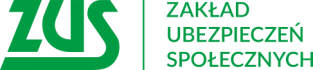 Instrukcja wypełniania1. Wypełnij WIELKIMI LITERAMI2. Pola wyboru zaznacz znakiem X3. Wypełnij kolorem czarnym lub niebieskim (nie ołówkiem)4. Podaj adres do korespondencji w tej sprawie.5. Jeśli zgłaszasz do ubezpieczeń mniej niż 10 ubezpieczonych – w bloku II wypełnij pkt 1. i pkt 46.  Jeśli prowadzisz działalność gospodarczą i opłacasz składki wyłącznie za siebie – w bloku II wypełnij  pkt 2 i pkt 47.  Jeśli jesteś osobą duchowną – w bloku II wypełnij  pkt 3.Dane wnioskodawcyNIP                REGONPESEL                                         Podaj jeśli nie masz numeru NIP i REGONRodzaj, seria i numer dokumentu potwierdzającego tożsamość                       Jeśli nie masz numeru PESEL, podaj serię i numer innego dokumentuImię                Nazwisko             Nazwa skróconaUlica  Numer domu               Numer lokalu         Kod pocztowy Miejscowość                                                                    Numer telefonu                 Adres poczty elektronicznej                   Podaj numer telefonu i adres e-mail – to ułatwi nam kontakt w sprawieTreść wniosku  Na podstawie przepisów ustawy z dnia 31 marca 2020 r. o zmianie ustawy o szczególnych rozwiązaniach związanych z zapobieganiem, przeciwdziałaniem i zwalczaniem COVID-19, innych chorób zakaźnych oraz wywołanych nimi sytuacji kryzysowych oraz niektórych innych ustaw (Dz. U. z 2020 r., poz. 568)zwracam się o zwolnienie z obowiązku opłacenia nieopłaconych należności z tytułu składek:                 na ubezpieczenia społeczne, ubezpieczenie zdrowotne oraz Fundusz Pracy, Fundusz Solidarnościowy, Fundusz Gwarantowanych Świadczeń Pracowniczych lub Fundusz Emerytur Pomostowych za osoby ubezpieczone*, za**:              marzec 2020 r.          kwiecień 2020 r.              maj 2020 r.  *  osoby zgłoszone do ubezpieczeń społecznych lub ubezpieczenia zdrowotnego, w tym osoby współpracujące z osobą prowadzącą pozarolniczą działalność oraz osoba prowadząca pozarolniczą działalność, która opłaca składki jednocześnie za innych ubezpieczonych** dotyczy płatników, którzy na dzień 29 lutego 2020 r. zgłaszali do ubezpieczeń społecznych mniej niż 10 ubezpieczonych               na obowiązkowe ubezpieczenia emerytalne, rentowe, wypadkowe, dobrowolne ubezpieczenie chorobowe, ubezpieczenie zdrowotne, Fundusz Pracy i Fundusz Solidarnościowy za mnie jako osobę prowadzącą pozarolniczą                                                                       działalność opłacającą składki wyłącznie za siebie, za:              marzec 2020 r.         kwiecień 2020 r.                  maj 2020 r.  Oświadczam, że w pierwszym miesiącu, za który jest składany wniosek o zwolnienie z opłacania składek osiągnąłem przychód*** z prowadzenia działalności w wysokości:                                                                                                                        zł*** wskazany przychód nie może być wyższy niż 300% prognozowanego przeciętnego miesięcznego wynagrodzenia brutto w gospodarce narodowej w 2020 r. tj. 15 681 zł.           Jestem świadomy odpowiedzialności karnej za złożenie fałszywego oświadczenia              na obowiązkowe ubezpieczenia emerytalne i rentowe oraz wypadkowe, dobrowolne ubezpieczenie chorobowe  oraz na ubezpieczenie zdrowotne za mnie jako osobę duchowną, za:         marzec 2020 r.       kwiecień 2020 r.             maj 2020 r.  Jeżeli zaznaczyłeś punkt 1 lub 2 wypełnij poniższe:Klasa działalności, zgodnie z rozporządzeniem Rady Ministrów z dnia 24 grudnia 2007 r. w sprawie Polskiej Klasyfikacji Działalności (PKD) (Dz. U. Nr 251, poz. 1885, z późn. zm.)Podaj klasę działalności, w związku z którą ubiegasz się o pomoc. Jeżeli nie możesz ustalić jednej takiej działalności, podaj klasę PKD tej działalności, która generuje największy przychód.Informacje dotyczące sytuacji ekonomicznej podmiotu, któremu ma być udzielona pomoc publiczna (wg stanu na 31.12.2019) zgodnie z Komunikatem Komisji Europejskiej (2020/C 91 I/01 z 20.03.2020 r.)Czy, w przypadku spółki akcyjnej, spółki z ograniczoną odpowiedzialnością oraz spółki komandytowo-akcyjnej, wysokość niepokrytych strat przewyższała 50% wysokości kapitału zarejestrowanego?¹ Czy, w przypadku spółki jawnej, spółki komandytowej, spółki partnerskiej oraz spółki cywilnej, wysokość niepokrytych strat przewyższała 50% wysokości jej kapitału według ksiąg spółki?Czy podmiot spełniał kryteria kwalifikujące go do objęcia postępowaniem upadłościowym?      Tak Nie                           Nie dotyczy      Tak Nie Nie dotyczy            Tak               Nie 1Warunek jest spełniony, jeśli po odjęciu wartości skumulowanych strat od sumy kapitałów o charakterze rezerwowym (takich jak kapitał zapasowy, rezerwowy oraz kapitał z aktualizacji wyceny) uzyskano wynik ujemny, którego wartość bezwzględna przekracza połowę wartości kapitału zarejestrowanego, tj. akcyjnego lub zakładowego.4.3 Czy podmiot któremu ma być udzielona pomoc publiczna otrzymał już inną pomoc rekompensującą negatywne konsekwencje ekonomiczne z powodu COVID-19Tak NieJeśli tak, należy wskazać:wartość pomocy w złotych   oraz datę jej otrzymania                                                                                                                                                                                                dd      /     mm     /   rrrr rodzaj i formę otrzymanej pomocy (np. dotacja, gwarancja) nazwę podmiotu udzielającego pomocy   Data                    dd      /     mm     /         rrrr	                                             Czytelny podpis osoby, która składa wniosekWAŻNEJeżeli prowadzisz działalność w sektorze rybołówstwa i akwakultury lub w zakresie produkcji podstawowej produktów rolnych wymienionych w załączniku I do Traktatu o funkcjonowaniu Unii Europejskiej, przekaż taką informację do ZUS. Informacja ta jest ważna, ponieważ w tych sektorach obowiązują inne progi dopuszczalnej pomocy publicznej. Ich przekroczenie może skutkować koniecznością zwrotu udzielonej pomocy publicznej.Informacje, o których mowa w art. 13 ust. 1 i 2 Rozporządzenia Parlamentu Europejskiego i Rady (UE) 2016/679 z dnia 27 kwietnia 2016 r. w sprawie ochrony osób fizycznych w związku z przetwarzaniem danych osobowych i w sprawie swobodnego przepływu takich danych oraz uchylenia dyrektywy 95/46/WE (RODO), są dostępne w centrali lub terenowych jednostkach organizacyjnych ZUS oraz na stronie internetowej ZUS pod adresem: https://bip.zus.pl/rodo